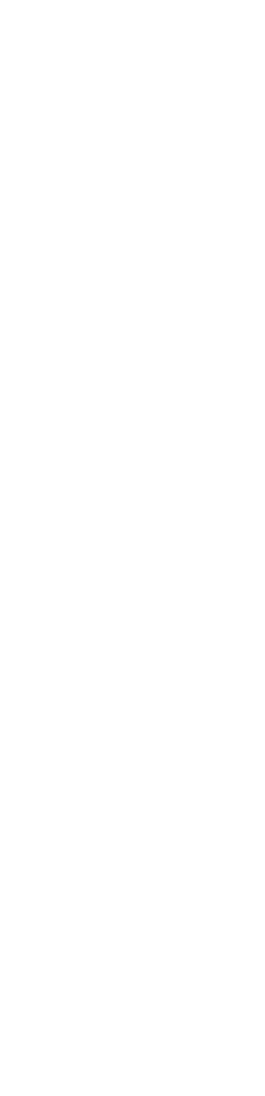 Corona-Virus: Die Deutsche Alzheimer Gesellschaft fordert die Politik zum Handeln aufBerlin, 25. März 2020. Pflegende Angehörige leisten schon in normalen Zeiten den größten Teil der Versorgung von Menschen mit Demenz. Durch die Corona-Pandemie werden Unterstützungsangebote zunehmend eingeschränkt. Dadurch geraten Angehörige, die zusätzlich noch berufstätig sind, ganz besonders unter Druck. Die Deutsche Alzheimer Gesellschaft (DAlzG), als Interessenvertretung der Menschen mit Demenz und ihrer Angehörigen, hat Seniorenministerin Dr. Franziska Giffey deshalb aufgefordert hier für schnelle Hilfen zu sorgen.Menschen mit Demenz sind besonders gefährdetMenschen mit einer Demenz sind in der Regel hochaltrig und oft von zusätzlichen Erkrankungen betroffen. Sie gehören damit zu der Gruppe, die durch Covid-19 am stärksten gefährdet sind. Rund zwei Drittel der Demenzerkrankten werden zu Hause von Angehörigen gepflegt, zum Teil mit Unterstützung durch einen Pflegedienst oder Tagespflege. Fast alle Tagespflegeeinrichtungen sind mittlerweile geschlossen und selbst ambulante Pflegedienste schränken aufgrund von Personalengpässen ihre Dienste ein. Berufstätige pflegende Angehörige brauchen dringend UnterstützungMonika Kaus, Vorsitzende der DAlzG, sagt dazu: „Bisher gibt es – anders als für Eltern, die ihre Kinder derzeit zu Hause betreuen müssen – keine Regelungen zur Unterstützung der berufstätigen pflegenden Angehörigen. Diese haben häufig nur die Möglichkeit, auf das Verständnis des Arbeitgebers zu setzen und um Urlaub oder unbezahlte Freistellung von der Arbeit zu bitten. Wir haben uns deshalb mit der dringenden Bitte um Unterstützung und konkreten Vorschlägen für Maßnahmen an die Seniorenministerin Dr. Franziska Giffey gewandt.“Schnelle und unbürokratische Hilfen umsetzenMögliche Maßnahmen wären eine unbürokratische und kurzfristige Freistellung der Angehörigen von der Arbeit nach dem Pflegezeitgesetz bzw. dem Familienpflegezeitgesetz. Anstelle des für diese Fälle vorgesehen Darlehens sollte der Staat eine entsprechende Summe als Zuschuss für die betroffenen Familien gewähren. Eine weitere Möglichkeit wäre, die Summe, die normalerweise durch die Pflegekasse für den Besuch einer Tagespflegeeinrichtung zur Verfügung gestellt wird, direkt an diejenigen auszuzahlen, die von den Schließungen der Einrichtungen betroffen sind. Pflegende Angehörige von Menschen mit Demenz sind oft schon in normalen Zeiten hoch belastet. Nun liegt die Verantwortung für eine gute Versorgung der Erkrankten meist ausschließlich auf ihren Schultern. Die genannten Maßnahmen könnten die Situation zumindest ein wenig abmildern. HintergrundIn Deutschland leben heute etwa 1,7 Millionen Menschen mit Demenzerkrankungen. Etwa zwei Drittel davon werden in der häuslichen Umgebung von Angehörigen betreut und gepflegt. Jährlich erkranken rund 300.000 Menschen neu. Ungefähr 60 Prozent davon haben eine Demenz vom Typ Alzheimer. Die Zahl der Demenzerkrankten wird bis 2050 auf 3 Millionen steigen, sofern kein Durchbruch in der Therapie gelingt.Die Deutsche Alzheimer Gesellschaft e.V. Selbsthilfe Demenz Die Deutsche Alzheimer Gesellschaft engagiert sich für ein besseres Leben mit Demenz. Sie unterstützt und berät Menschen mit Demenz und ihre Familien. Sie informiert die Öffentlichkeit über die Erkrankung und ist ein unabhängiger Ansprechpartner für Medien, Fachverbände und Forschung. In ihren Veröffentlichungen und in der Beratung bündelt sie das Erfahrungswissen der Angehörigen und das Expertenwissen aus Forschung und Praxis. Als Bundesverband von mehr als 130 Alzheimer-Gesellschaften unterstützt sie die Selbsthilfe vor Ort. Gegenüber der Politik vertritt sie die Interessen der Betroffenen und ihrer Angehörigen. Die DAlzG setzt sich ein für bessere Diagnose und Behandlung, mehr kompetente Beratung vor Ort, eine gute Betreuung und Pflege sowie eine demenzfreundliche Gesellschaft.Kontakt:
Deutsche Alzheimer Gesellschaft e.V. Selbsthilfe Demenz
Susanna Saxl, Annika Koch
Friedrichstraße 236, 10969 Berlin
Tel: 030 - 259 37 95 0, Fax: 030 - 259 37 95 29
E-Mail: info@deutsche-alzheimer.de, Internet: www.deutsche-alzheimer.de 